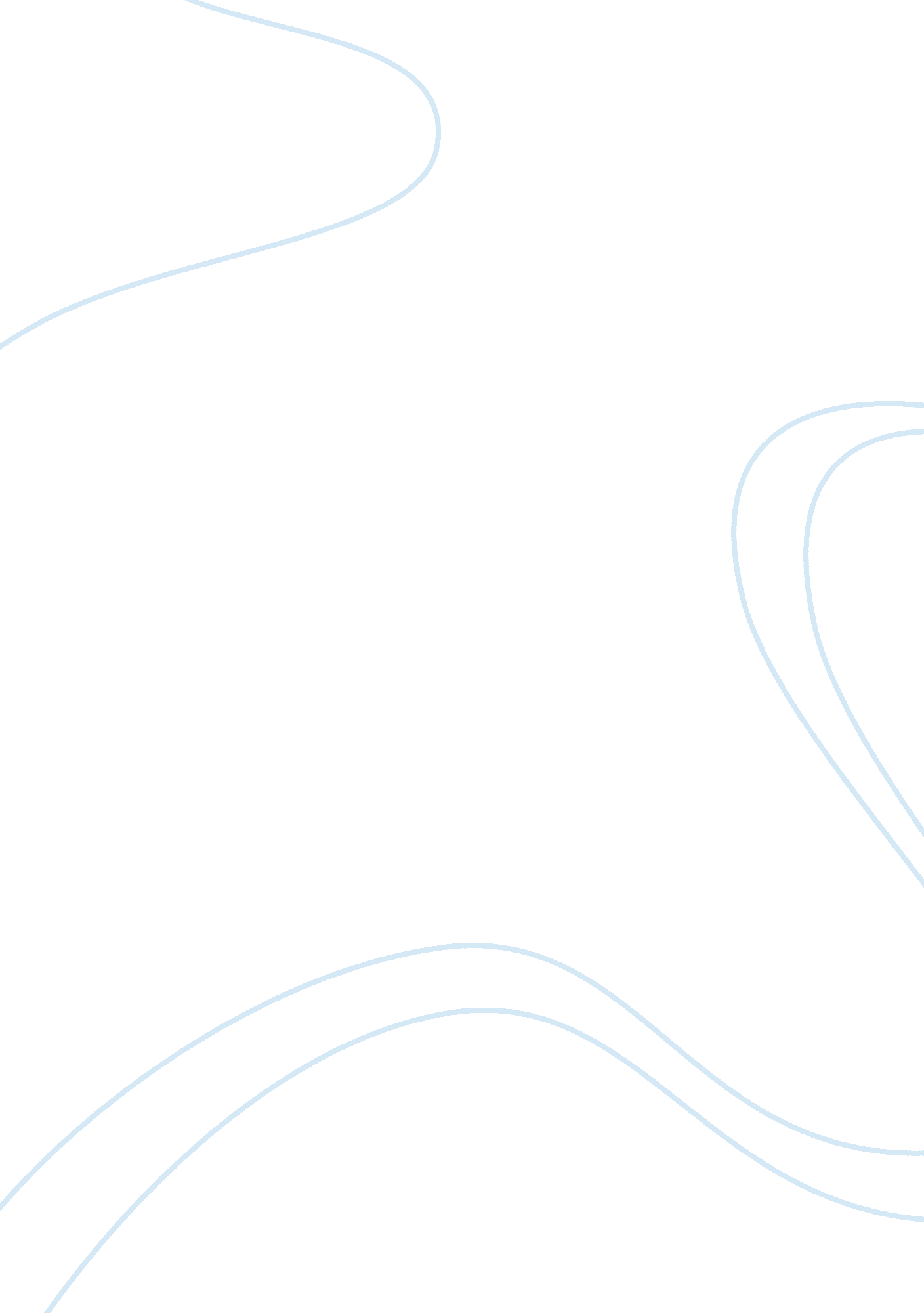 Usc students and business economicsEducation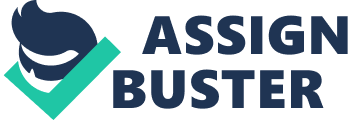 ﻿USC students and Business Economics 
It is without any doubt that USC students are always known to be involved. However, as the wise saying goes, " Too much work without play makes Jack a dull boy," it is very advisable that USC students get involved in some constructive activity such as sports, club activities or community work. This will work very well for them by helping them break the monotony of classroom learning and going for part-time jobs and other academic commitments. I would identify one thing that interests me most, as part of this busy and involved body of students to do when I would like to take a break from academic work. 
I'm one student who like seeing and staying in a very orderly and clean environment. Any place with a lot of people is normally prone to being untidy and is always hard to keep clean. In as much as the University has a number of employees responsible for keeping the compound and facilities clean, I would like to start-up an on-campus club that involves in cleaning and collection of garbage every twice a week. In our club, we will request for some facilities for cleaning and garbage collection from the University to help us with the work. I would, therefore, spend my free times in the school compound with my fellow club mates ensuring that I offer my services to the University to ensure that it remains clean throughout the week. I will need to control this in such a way that it doesn't encroach into my time for academic and other obligations. 
All along, I've been one person who has shown a real interest for working with numbers. I also like dealing with asset and wealth management as well as securing capital for businesses. It is for this interest that, after a critical thinking and a wide consultation, I thought it wise to pursue Finance and Business Economics as my first choice or Accounting as the second choice. 
To help me excel in my studies, I will require the help of my lecturers the most as I also do my part to study smart. The library will be my friend in terms of various research that I will require to carry out in either of these fields to top up with what I received in class. As an all-round student, I'm cognizant of the fact that " No man is an island." I will, therefore, consider working with other students in groups to learn from them and also help them learn from what I have acquired. I realize that this is a major step in developing my interpersonal and organizational skills as far as being a team player is concerned. To be able to acquire better experience in my career, I will also plan for some internships during school breaks for holidays. 
If I'm asked to describe myself in three words, these words would be: 
Focused 
Confident 
Determined 